Je connais les nombres…les quantitésx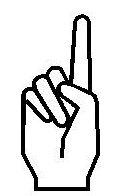 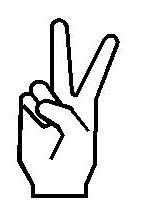 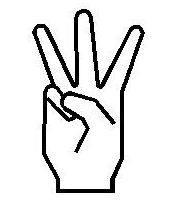 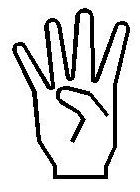 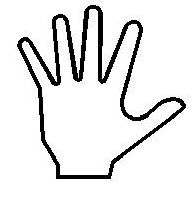 1234567123456712345671234567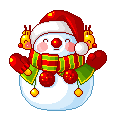 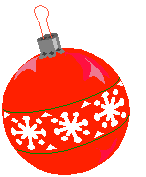 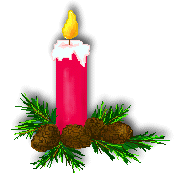 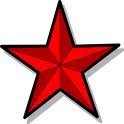 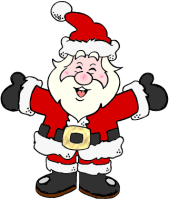 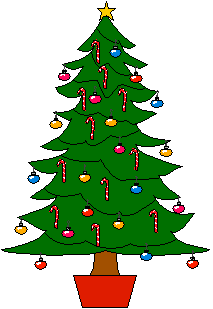 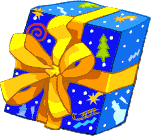 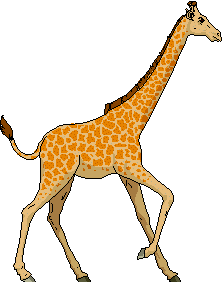 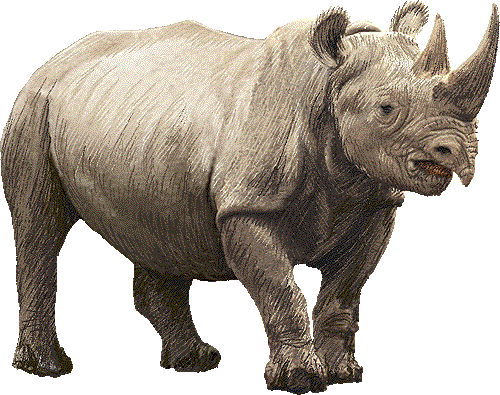 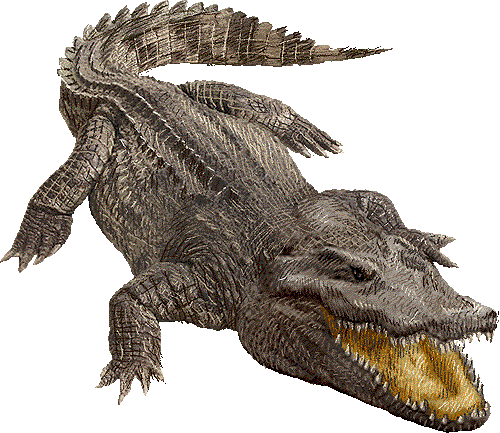 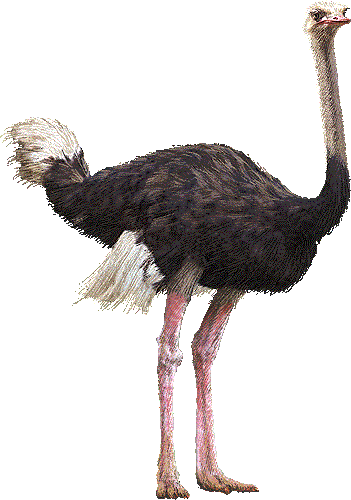 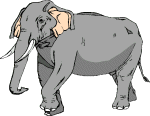 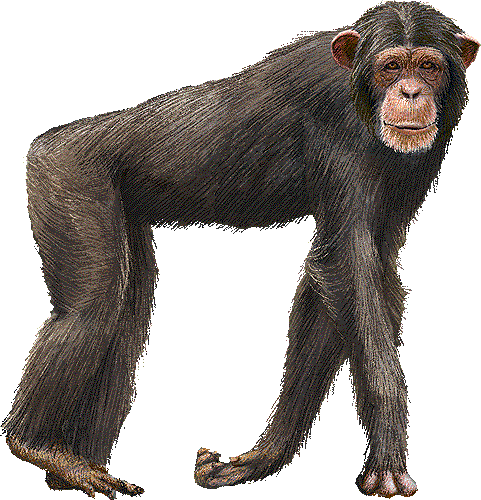 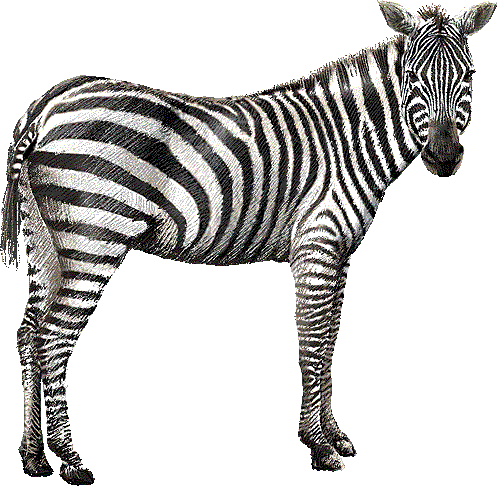 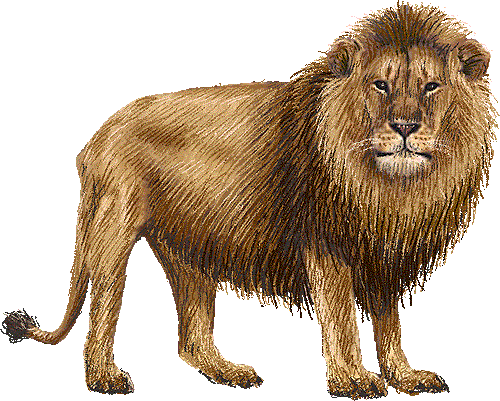 